Urnik tekmovanj po športnih disciplinah se bo pripravil po končanih prijavah. VSEM PRIJAVLJENIM BO POSLAN BILTEN PO ELEKTRONSKI POŠTI.PRIJAVAPrijave so možne samo v elektronski obliki (priložena MS Excel datoteka) na naslov melita.jarc@vdc-nm.si s pripisom »SOS 2023«.Poslana prijava je podlaga za izstavljen račun.Prijave so možne do 28.4.2023 do 12.00.Prosimo, da Excel datoteko shranite pod imenom:»prijava-sos2023-ime ustanove« npr: prijava-sos2023-VDCNovo mestoBodite pozorni na prijavljene rezultate!!!! Pri namiznem tenisu vas prosimo, da napišete v kateri skupini je na zadnjih regijskih igrah nastopal tekmovalec/ka.									Vodja tekmovanja:Melita Jarc28. REGIJSKE IGRE LJUBLJANSKO - DOLENJSKE REGIJERAZPISPRIREDITELJSPECIALNA OLIMPIADA SLOVENIJEORGANIZATORVARSTVENO DELOVNI CENTER NOVO MESTOKRAJŠPORTNI PARK TREBNJEDATUM17. MAJ 2023ŠPORTNE DISCIPLINEVIŠJI NIVONIŽJI NIVOATLETIKA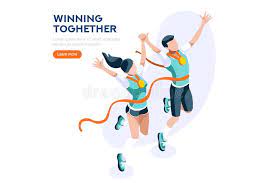 TEK 100 mTEK 200 mTEK 400 mTEK 800 mTEK štafeta 4 x100 mSUVANJE KROGLEMET VORTEXASKOK V DALJINO z zaletomTEK 50 m (ženske min 12 sek, moški min 11 sek)MET ŽOGICE (ženske max 20 m, moški max 24 m)SKOK V DALJINO z mesta (ženske max 120 cm, moški max 140 cm)KOŠARKA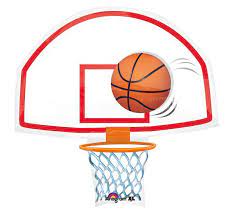 ELEMENTI KOŠARKEMet na košVodenjeZadevanje v ciljNAMIZNI TENIS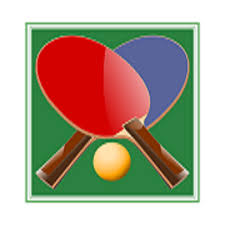 MOŠKI POSAMEZNOŽENSKE POSAMEZNOOSNOVNA PRAVILA1. TEKMOVANJA BODO POTEKALA PO PRAVILIH SOS (PRAVILA SO OBJAVLJENA NA SPLETNI STRANI SOS)2. TEKMUJEJO LAHKO SAMO ČLANI SOS. 3. TEKMOVALNE SKUPINE BODO OBLIKOVANE PO SPOLU, STAROSTI IN NA OSNOVI PRIJAVLJENIH REZULTATOV. 4. TEKMOVALCI BODO RAZDELJENI V DVE STAROSTNI KATEGORIJI IN SICER DO 15 LET IN NAD 16 LET. 5. VSAK TEKMOVALEC/KA LAHKO SODELUJE SAMO V ENI DISCIPLINI. 6. TEKMOVALCI NA VIŠJEM NIVOJU V ATLETIKI LAHKO NASTOPIJO V ENI DISCIPLINI IN V TEKU ŠTAFETE. 7. DO DISKVALIFIKACIJE TEKMOVALCA NA NIŽJEM NIVOJU V ATLETIKI PRIDE, ČE NJEGOV REZULTAT NA TEKMOVANJU PRESEŽE ZA 20 % REZULTAT V PRIJAVI TEKMOVALCA. 8. DO DISKVALIFIKACIJE TEKMOVALCA NA VIŠJEM NIVOJU V ATLETIKI PRIDE, ČE NJEGOV REZULTAT NA TEKMOVANJU PRESEŽE ZA 15 % REZULTAT V PRIJAVI TEKMOVALCA. 9. PRI KOŠARKI IN NAMIZNEM TENISU DISKVALIFIKACIJ NI. 10. ROK ZA PRITOŽBO JE 15 MINUT PO KONČANI DISCIPLINI. PRITOŽBO JE POTREBNO VLOŽITI PRI TEKMOVALNI KOMISIJI. 11. ATLETSKA PROGA JE DOLŽINE 200 METROV. PROGA ZA TEK NA 100 M JE RAVNA. PODLAGA JE TARTAN.12. NASTOP JE DOVOLJEN LE V PRIMERNI ŠPORTNI OBUTVI IN OBLAČILIH. 13. VSTOP TRENERJEM NA TEKMOVALIŠČA NE BO DOVOLJEN (IZJEMA RAZPOREDITEV PRI ŠTAFETNIH TEKIH).1. TEKMOVANJA BODO POTEKALA PO PRAVILIH SOS (PRAVILA SO OBJAVLJENA NA SPLETNI STRANI SOS)2. TEKMUJEJO LAHKO SAMO ČLANI SOS. 3. TEKMOVALNE SKUPINE BODO OBLIKOVANE PO SPOLU, STAROSTI IN NA OSNOVI PRIJAVLJENIH REZULTATOV. 4. TEKMOVALCI BODO RAZDELJENI V DVE STAROSTNI KATEGORIJI IN SICER DO 15 LET IN NAD 16 LET. 5. VSAK TEKMOVALEC/KA LAHKO SODELUJE SAMO V ENI DISCIPLINI. 6. TEKMOVALCI NA VIŠJEM NIVOJU V ATLETIKI LAHKO NASTOPIJO V ENI DISCIPLINI IN V TEKU ŠTAFETE. 7. DO DISKVALIFIKACIJE TEKMOVALCA NA NIŽJEM NIVOJU V ATLETIKI PRIDE, ČE NJEGOV REZULTAT NA TEKMOVANJU PRESEŽE ZA 20 % REZULTAT V PRIJAVI TEKMOVALCA. 8. DO DISKVALIFIKACIJE TEKMOVALCA NA VIŠJEM NIVOJU V ATLETIKI PRIDE, ČE NJEGOV REZULTAT NA TEKMOVANJU PRESEŽE ZA 15 % REZULTAT V PRIJAVI TEKMOVALCA. 9. PRI KOŠARKI IN NAMIZNEM TENISU DISKVALIFIKACIJ NI. 10. ROK ZA PRITOŽBO JE 15 MINUT PO KONČANI DISCIPLINI. PRITOŽBO JE POTREBNO VLOŽITI PRI TEKMOVALNI KOMISIJI. 11. ATLETSKA PROGA JE DOLŽINE 200 METROV. PROGA ZA TEK NA 100 M JE RAVNA. PODLAGA JE TARTAN.12. NASTOP JE DOVOLJEN LE V PRIMERNI ŠPORTNI OBUTVI IN OBLAČILIH. 13. VSTOP TRENERJEM NA TEKMOVALIŠČA NE BO DOVOLJEN (IZJEMA RAZPOREDITEV PRI ŠTAFETNIH TEKIH).1. TEKMOVANJA BODO POTEKALA PO PRAVILIH SOS (PRAVILA SO OBJAVLJENA NA SPLETNI STRANI SOS)2. TEKMUJEJO LAHKO SAMO ČLANI SOS. 3. TEKMOVALNE SKUPINE BODO OBLIKOVANE PO SPOLU, STAROSTI IN NA OSNOVI PRIJAVLJENIH REZULTATOV. 4. TEKMOVALCI BODO RAZDELJENI V DVE STAROSTNI KATEGORIJI IN SICER DO 15 LET IN NAD 16 LET. 5. VSAK TEKMOVALEC/KA LAHKO SODELUJE SAMO V ENI DISCIPLINI. 6. TEKMOVALCI NA VIŠJEM NIVOJU V ATLETIKI LAHKO NASTOPIJO V ENI DISCIPLINI IN V TEKU ŠTAFETE. 7. DO DISKVALIFIKACIJE TEKMOVALCA NA NIŽJEM NIVOJU V ATLETIKI PRIDE, ČE NJEGOV REZULTAT NA TEKMOVANJU PRESEŽE ZA 20 % REZULTAT V PRIJAVI TEKMOVALCA. 8. DO DISKVALIFIKACIJE TEKMOVALCA NA VIŠJEM NIVOJU V ATLETIKI PRIDE, ČE NJEGOV REZULTAT NA TEKMOVANJU PRESEŽE ZA 15 % REZULTAT V PRIJAVI TEKMOVALCA. 9. PRI KOŠARKI IN NAMIZNEM TENISU DISKVALIFIKACIJ NI. 10. ROK ZA PRITOŽBO JE 15 MINUT PO KONČANI DISCIPLINI. PRITOŽBO JE POTREBNO VLOŽITI PRI TEKMOVALNI KOMISIJI. 11. ATLETSKA PROGA JE DOLŽINE 200 METROV. PROGA ZA TEK NA 100 M JE RAVNA. PODLAGA JE TARTAN.12. NASTOP JE DOVOLJEN LE V PRIMERNI ŠPORTNI OBUTVI IN OBLAČILIH. 13. VSTOP TRENERJEM NA TEKMOVALIŠČA NE BO DOVOLJEN (IZJEMA RAZPOREDITEV PRI ŠTAFETNIH TEKIH).PROGRAM PRIREDITVEPROGRAM PRIREDITVE8.00 - 8.30PRIHOD EKIP NA PRIZORIŠČE IN REGISTRACIJA8.45 – 09.15SESTANEK VODIJ EKIP9.30 – 10.00OTVORITE IGER IN KRATEK KULTURNI PROGRAM10.00 – 13.30TEKMOVANJA IN PODELITEV PRIZNANJ12.30 – 15.00KOSILO IN ZABAVA S PLESOMODRGANIZACIJSKI ODBORODRGANIZACIJSKI ODBORVODJA TEKMOVANJAMELITA JARCVODJA ATLETSKEGA DELANATAŠA TURKVODJA ELEMENTOV KOŠARKESANDRA GRABIĆVODJA NAMIZNEGA TENISAALEKSANDAR POSTOLOVSTIKI Z MEDIJI, SPONZORJIMITJA MEŽIKVODJA SPREMLJEVALNEGA PROGRAMAANDREJA KLOBUČARPOVEZOVALEC DOGODKAALEŠ KIRMTEHNIČNI VODJA BOŠTJAN MOHARPRIZNANJAPodeljene bodo medalje za najboljše tri udeležence posamezne kategorije (zlato, srebro in bron)in trakovi za vse ostale udeležence. Razglasitev rezultatov in podelitve bodo potekle na tekmovališču, po končanem roku za pritožbe.ZAVAROVANJAVsi tekmovalci tekmujejo na lastno odgovornost, oziroma na odgovornost organizacije, ki tekmovalca prijavlja.POMEMBNA OBVESTILAKOTIZACIJA- vsi udeleženci tekmovanja (tekmovalci ter trenerji in spremljevalci) plačajo kotizacijo v višini 10,50 EUR. Prijavljenim organizacijam bo poslan račun.ODJAVA tekmovalca od tekmovanja ali menjava je možna do 9. maja do 12.ure. Za kasnejše odjave se zaračuna 100% kotizacija.Tekmovalci, ki se tekmovanja ne udeležijo ali zaradi pozne odjave plačajo 100% kotizacijo dobijo darila, ki jim pripadajo.Menjave tekmovalcev na dan tekmovanja ne bodo možne.Organizator tekmovanja ne odgovarja za varnost shranjene garderobe in osebnih predmetov, zato prosimo spremljevalce, da shranijo garderobo, denar in dragocenosti tekmovalcev. V času tekmovanja bo na atletskem parku zagotovljena zdravstvena oskrba.V primeru dežja bomo mokri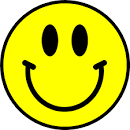 DODATNE INFORMACIJE Melita Jarcmelita.jarc@vdc-nm.si  tel.št. 031 382 129 